White Wine In The SunTim Minchin 2006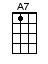 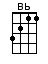 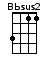 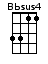 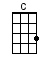 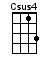 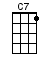 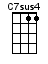 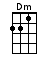 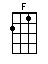 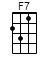 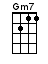 INTRO:  / 1 2 3 4 / [F] /[F] I…really like [F] ChristmasIt’s senti-[Bb]mental I know, but I just really [F] like it[F] I…am hardly re-[F]ligiousI’d rather break [Bb] bread with Dawkins than Desmond Tutu to be [F] honestAnd yes I have [C] all of the usual objections to consumer-[C7]ismTo the commercialization of an ancient reli-[Bb]gionTo the westernization of a dead Pales-[Bb]tinianPress-ganged into selling PlayStations and [F] beerBut I still really [C] like it [C7][F] I’m…looking forward to [F] ChristmasThough I’m not ex-[Bb]pecting, a visit from [F] JesusI’ll be seeing my [C] DadMy [C7] brother and sisters, my [A7] Gran and my [Dm] MumThey’ll be [F] drinking white wine in the [Bb] sunI’ll be seeing my [C] DadMy [C7] brother and sisters, my [A7] Gran and my [Dm] MumThey’ll be [F] drinking white wine [Bb] in the sun [Bb][F] I…don’t go in for ancient [F] wisdomI don’t believe [Bb] just ‘cause ideas are tenacious it means that they’re [F] worthy[F] I…get freaked out by [F] churchesSome of the [Bbsus4] hymns that they [Bb] sing have nice [Bbsus2] chords But the [Bb] lyrics are [F] dodgyAnd yes I have [C] all of the usual objections to the misedu-[C7]cation of children Who in tax-exempt insti-[Bb]tutions are taught to externalize blameAnd to [Bb] feel ashamed, and to judge things as plain right or [F] wrongBut I quite like the [C] songs [C7][F] I’m…not expecting big [F] presentsThe old combi-[Bb]nation of socks, jocks, and chocolates is just fine [F] by me‘Cause I’ll be seeing my [C] DadMy [C7] brother and sisters, my [A7] Gran and my [Dm] MumThey’ll be [F] drinking white wine in the [Bb] sunI’ll be seeing my [C] Dad My [C7] brother and sisters, my [A7] Gran and my [Dm] MumThey’ll be [F] drinking white wine [Bb] in the sunAnd [Bb] you my baby girlMy [F] jet-lagged infant daughterYou’ll be [Gm7] handed ‘round the roomLike a [Gm7] puppy at a primary schoolAnd [Bb] you won’t understandBut [F] you will learn some dayThat where-[Gm7]ever you are and whatever you face[Gm7] These are the people who’ll make you feel [A7] safe in this [Dm] worldMy [F7] sweet blue-eyed [Bb] girlAnd [Bb] if my baby girlWhen you’re [F] twenty-one or thirty-oneAnd [Gm7] Christmas comes aroundAnd you [Gm7] find yourself nine thousand miles from [C7] homeYou’ll [Bb] know [F] what-[Gm7]e-[F]ver [C] comesYour [C7] brothers and sisters and [A7] me and your [Dm] MumWill be [F] waiting for you in the [Bb] sunWhenever you [C] come [Csus4][C]Your [Gm7] brothers and sisters, your aunts and your unclesYour [Gm7] grandparents, cousins, and [A7] me and your [Dm] MumOh we’ll be [F] waiting for you in the [Bb] sun[F] Drinking white wine in the [Gm7] sun[C7] Darling, when Christmas [Bb] comesWe’ll be [F] waiting for you [Gm7] sun[Gm7] Drinking white wine in the [Bb] sun[F] Waiting for you in the [Gm7] sun[C7] Waiting for you-[Gm7]ou-ou [F][Gm7] Wai-[C7]ai--ti-i-i--i-ing[F] I…really like [F] ChristmasIt’s senti-[Bb]mental I know [F] www.bytownukulele.ca